Конспект  образовательной деятельности  по ФЭМП во   второй младшей группе                                 «Приключение грузовичка».Цель занятия; продолжать учить составлять группы отдельных предметов, пользоваться словами: один, много, по одному, ни одного.  Продолжать учить различать предметы  по ширине, пользоваться словами: широкий – узкий. Учить различать и называть геометрические фигуры: круг, квадрат. Уметь выбрать нужную геометрическую фигуру.Развивать: внимание, мышление, речь.Воспитывать доброжелательное отношение к сверстникам.Материал: игрушка – грузовик,  строительный материал: кубики по кол-ву детей. Две дорожки – широкая и узкая.Демонстрационный материал: грузовик и геометрические фигуры: квадраты и круги.Обручи по кол-ву детей. Пособия – воробушки, на каждого ребёнка.Раздаточный материал: на каждого ребёнка карточка с изображением машины, геометрические фигуры: круги, квадраты по 2 шт.                                          Ход занятия:                                            Часть 1Воспитатель начинает занятия с рассказа  сказки:- Жил был грузовичок, он был ещё совсем маленьким грузовичком и потому, всё вокруг ему было интересно. Ему очень хотелось иметь много друзей. Однажды, грузовичок решил отправиться в детский сад к детям, вместе им будет весело. А в подарок детям, грузовичок вёз кубики. По дороге он наехал на кочку и рассыпал кубики.-Ребята, давайте поможем грузовичку, посмотрите, сколько кубиков нужно ему собрать?-Сколько кубиков?-Много.-Возьмите по одному кубику. Сколько кубиков у Марики?-Один.-Сколько кубиков у Серёжи? Влада? Софии?-Один.-Правильно, у всех ребят по одному кубику.-Сколько кубиков осталось на ковре?-Ни одного.- Сколько кубиков в грузовичке?-Ни одного.-Соня, положи кубик в грузовик. Сколько кубиков ты положил?-Один.-Сколько кубиков у тебя осталось?-Ни одного.-Марийка, положи кубик в грузовик. Сколько кубиков ты положила?-Один.-Сколько кубиков у тебя осталось?-Ни одного.И т.д.-Сколько кубиков у ребят?-Ни одного.-Сколько кубиков в грузовике?-Много.-Молодцы ребята, помогли грузовичку.-Отправился грузовичок дальше. Смотрит, а на его пути две дорожки. Растерялся грузовичок, не знает, по какой дорожке ему ехать? Ребята, дорожки одинаковые или разные? Какие они по ширине?-Одна широкая, другая узкая (закрепить в речи, спросить 2-3 детей)-Марийка, какие по ширине дорожки?-Одна широкая, другая узкая (спросить ещё 2 детей).(Дети пробуют провезти грузовичок по узкой дорожке).-Нет, эта дорожка очень узкая, по ней грузовичку не проехать.-Почему грузовичок не сможет проехать по узкой дорожке?-Дорожка узкая, а грузовичок большой.(Дети пробуют провезти грузовичок по широкой дороге).-Эта дорога подходит грузовику, она широкая.-Значит, грузовичок поедет по широкой дороге.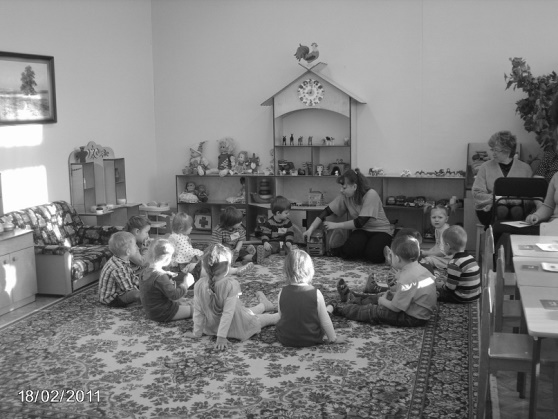                                        Часть 2-Поехал грузовичок дальше, и увидел стайку весёлых воробьёв. Захотелось грузовичку с ними поиграть. Давайте мы будем воробушками (у детей заранее прикреплены значки - воробушки). П.и «Воробушки и автомобиль».Дети – воробушки сидят в своих гнёздах – обручах, лежащих на полу в 2 ряда на небольшом расстоянии друг от друга. Воспитатель играет за автомобиль.-Ребята, вы воробушки. У каждого воробушка, своё гнёздышко. Сколько гнёздышек?-Много.-Займите каждый своё гнёздышко, всем воробушкам хватило гнёздышек?-Всем.-Гнёздышек столько, сколько и воробушков.Из гаража выезжает грузовичок. Воробушки улетают в гнёздышки.Автомобиль возвращается в гараж.-Всем воробушкам хватило гнёздышек?-Гнёздышек и воробушков поровну.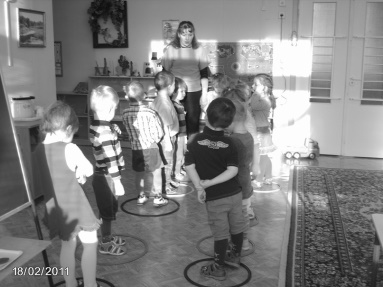                                     Часть 3                        Работа с раздаточным материалом.Воспитатель предлагает детям пройти за столы.-Ребята, грузовичок поехал дальше в детский сад, но заблудился и заехал в лес, попал в канаву и растерял колёса. Надо помочь грузовичку, починить его. Посмотрите, какие геометрические фигуры у вас на столах?-Квадраты и круги.-Какого цвета квадраты?-Жёлтые.-Какого цвета круги?-Красные.-Какая геометрическая фигура похожа на колесо?-Круг.-Давайте починим грузовичок.Дети выполняют задание на карточке. Воспитатель выполняет здание на фланелеграфе.-Молодцы ребята! Выехал грузовичок из леса и отправился дальше в детский сад. Привёз он ребятам кубики, а мы ему в этом помогли.Вам понравилась наша сказка?-Да.-Пригласим к нам грузовичок снова?-Да.